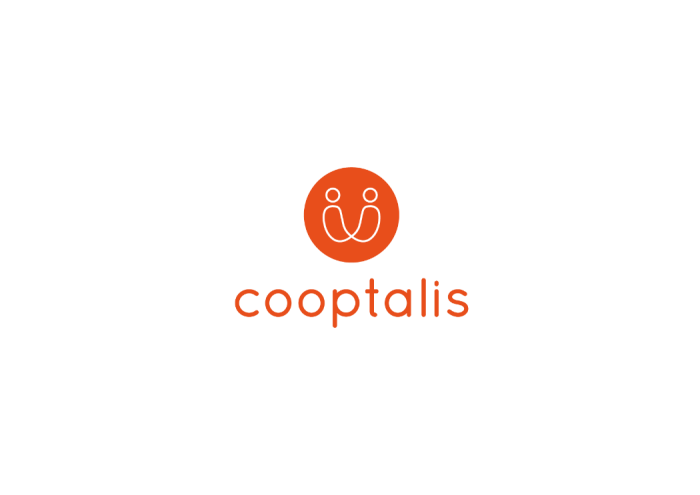 Η Cooptalis αναζητά γυναικολόγους-μαιευτήρες για ιδιωτική κλινική στην Τουλούζη.Η ΔΟΜΗΟ πελάτης μας έχει στην κατοχή του ένα δίκτυο περισσοτέρων από 150 ιδιωτικών κλινικών που βρίσκονται σε ολόκληρη τη Γαλλία. Αυτή η κλινική στην Τουλούζη έχει περισσότερα από 200 κρεβάτια και 80 γιατρούς, επιτρέποντάς της να επιτύχει υψηλή ποιότητα θεραπευτικών αγωγών στη μητρότητα (ταξινομημένη βαθμίδα 2Β - παιδιατρική εντατική φροντίδα) και συνεπώς κατά μέσο όρο 3500 τοκετούς κάθε χρόνο.Η ΘΕΣΗ ΕΡΓΑΣΙΑΣΓυναικολόγος-μαιευτήρας, θα εργαστείτε σε μία ιατρική ομάδα 14 γυναικολόγων-μαιευτήρων.Θα ακολουθήσετε τους ασθενείς σας σε όλη τη διαδικασία θεραπείας: ιατρικές συμβουλές, κάθε είδους τοκετού, χειρουργική επέμβαση.ΣΥΜΒΑΣΗ :- Συμβόλαιο σε ιδιωτική πρακτική με εγγυημένο εισόδημα για τους πρώτους μήνες- Πλήρης απασχόληση, μερική απασχόληση επίσης δυνατή- Χρονοδιάγραμμα εργασίας και εφημερία- Μισθός. Με βάση τις ώρες εργασίας που πραγματοποιήθηκαν. Εγγυημένος μισθός για τους πρώτους μήνες. Εκτιμώμενος μισθός: 15000 € καθαρό / μήνα- Πρόσθετα πλεονεκτήματα:. Απαλλαγή φόρων για τους πρώτους μήνες. Βοήθεια για τον οικισμό + διαμονή. Επικοινωνήστε με πιστοποιημένες εταιρείες λογιστών για να παρακολουθείτε τη χρηματοοικονομική σας δραστηριότηταΠΡΟΦΙΛ• Γυναικολόγος-Μαιευτήρας, πτυχιούχος της Ευρωπαϊκής Ένωσης (πτυχίο ιατρικής + εξειδίκευση)• Επιθυμία για ένταξη σε μια κλινική σε πλήρη ανάπτυξη• Για αλλοδαπούς, απαιτούμενο επίπεδο γλωσσικής γνώσης (ελάχιστο B1 / B2)COOPTALIS• Ορισμός του επαγγελματικού σας έργου• Υποστήριξη κατά τη διάρκεια της διαπραγμάτευσης με τον εργοδότη• Υποστήριξη κατά τη διάρκεια του προγράμματος κινητικότητας       - διαδικασίες ένταξης: βοήθεια για τη διαμονή σας, τραπεζικό λογαριασμό, ασφάλειες κλπ.      - διοικητικές διαδικασίες (καταχώριση στο γαλλικό ιατρικό συμβούλιο - ιατρικοί σύλλογοι κ.λπ.)Όλες οι υπηρεσίες που προσφέρει η εταιρεία μας είναι δωρεάν για τον υποψήφιο. Για να υποβάλετε αίτηση: elodie.verdonck@cooptalis.com, Christos.papapostolou@cooptalis.com ***  Η Cooptalis θα είναι στην Ελλάδα στις 11-12 Οκτωβρίου για συνετεύξεις με γιατρούς όλων των ειδικοτήτων 